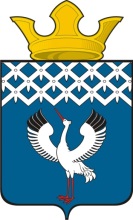 Российская ФедерацияСвердловская областьГлава муниципального образования Байкаловского сельского поселенияПОСТАНОВЛЕНИЕот 29.03.2016 г.   № 154-пс. Байкалово Об  утверждении порядка проведения мониторинга качества предоставления муниципальных услуг в  муниципальном образовании Байкаловского сельского поселения	В целях исполнения Федерального закона от 27 июля 2010 года N 210-ФЗ "Об организации предоставления государственных и муниципальных услуг" (в ред. от 15.02.2016), в соответствии с Постановлением Правительства Свердловской области от 29 января 2013 года N 100-ПП "Об организации проведения мониторинга качества предоставления государственных и муниципальных услуг в Свердловской области" (в ред. от 20.11.2013 N 1410-ПП),ПОСТАНОВЛЯЮ:	1. Утвердить Порядок проведения мониторинга качества предоставления муниципальных услуг в муниципальном образовании Байкаловского сельского поселения (прилагается).2. Специалистам Администрации  муниципального образования Байкаловского сельского поселения, руководителям муниципальных учреждений, ответственным за предоставление муниципальных услуг, организовать работу по проведению мониторинга качества предоставления муниципальных услуг в муниципальном образовании Байкаловского сельского поселения в соответствии с настоящим Порядком.          3. Настоящее Постановление разместить на официальном сайте администрации муниципального образования Байкаловского сельского поселения в сети Интернет: www.bsposelenie.ru	          4. Контроль за исполнением настоящего Постановления оставляю за собой.И.о.главы муниципального образованияБайкаловского сельского поселения                        ___________ Д.В.ЛыжинУтверждено Постановлением Главы муниципального образования Байкаловского сельского поселения от 29.03.2016 года № 154-пПорядок  проведения мониторинга качества предоставления муниципальных услуг в  муниципальном образовании Байкаловского сельского поселенияГлава 1. ОБЩИЕ ПОЛОЖЕНИЯ1. Настоящий Порядок разработан в целях создания системы мониторинга качества предоставления муниципальных услуг Администрацией муниципального образования Байкаловского сельского поселения, подведомственных ей муниципальных учреждений в отношении оказываемых ими муниципальных услуг (далее - мониторинг).Под мониторингом понимается сбор и анализ информации об уровне качества и доступности муниципальных услуг, оценка соответствия показателей качества и доступности муниципальных услуг требованиям, содержащимся в нормативных правовых актах Российской Федерации, Свердловской области, муниципальных нормативно-правовых актах.2. Мониторинг осуществляется в целях:1) выявления, анализа и оценки нормативно установленных и фактических значений параметров, характеризующих качество и доступность предоставления муниципальных услуг физическими и (или) юридическими лицами на территории муниципального образования Байкаловского сельского поселения, в том числе финансовых затрат, затрат времени заявителей на получение муниципальной услуги или комплекса муниципальных услуг; 2) разработки и реализации мер по улучшению выявленных значений исследованных параметров качества и доступности муниципальных услуг;3) оценки динамики параметров качества и доступности муниципальных услуг, результативности мер по их улучшению.3. Основными задачами мониторинга являются:1) выявление административных барьеров при предоставлении муниципальных услуг и выработка предложений по их устранению;2) выявление факторов, способствующих появлению административных барьеров, и выработка предложений по их устранению;3) анализ соблюдения стандартов предоставления муниципальных услуг;4) выявление динамики роста (снижения) уровня качества и доступности предоставления муниципальных услуг;5) подготовка предложений по оптимизации процесса предоставления муниципальных услуг.4. Для проведения мониторинга могут быть привлечены специализированные независимые организации с соблюдением требований законодательства, регулирующего отношения, связанные с размещением заказов на поставки товаров, выполнение работ, оказание услуг для муниципальных нужд, нужд бюджетных учреждений.Финансирование мероприятий по привлечению специализированных независимых организаций осуществляется за счет и в пределах средств, предусмотренных по соответствующему главному распорядителю бюджетных средств, в том числе на реализацию муниципальных программ.5. Объектом мониторинга качества предоставления муниципальных услуг в муниципальном образовании Байкаловского сельского поселения является отдельная муниципальная услуга и практика ее предоставления, применения установленных требований к качеству и доступности предоставления муниципальных услуг. Мониторинг проводится в отношении всех муниципальных услуг, предоставляемых Администрацией муниципального образования Байкаловского сельского поселения, подведомственных ей муниципальных учреждений, классифицированных по следующим признакам:1) по категориям заявителей:муниципальные услуги, заявителями которых являются физические лица;муниципальные услуги, заявителями которых являются индивидуальные предприниматели и юридические лица;2) по критериям значимости услуги для проведения мониторинга (услуга может принадлежать к одной или нескольким из нижеперечисленных категорий):муниципальные услуги, соответствующие критерию массовости, в зависимости от наибольшего количества обращений заявителей в год;муниципальные услуги, соответствующие критерию социальной значимости (в сфере социальной политики, земельно-имущественных отношений, строительства, энергетики и жилищно-коммунального хозяйства, образования);муниципальные услуги, соответствующие критерию массовости и экономической значимости для бизнеса, определенные Министерством экономического развития Российской Федерации;муниципальные услуги, по которым к моменту начала проведения мониторинга выявлены существенные проблемы при их предоставлении.6. Предметом мониторинга являются:1) соблюдение стандартов предоставления муниципальных услуг, в том числе обеспечение комфортности предоставления муниципальных услуг;2) обращения заявителей, обусловленные проблемами, возникающими у заявителей при получении муниципальной услуги;3) финансовые затраты заявителя при получении им конечного результата муниципальной услуги;4) затраты времени заявителя при получении им конечного результата муниципальной услуги.Глава 2. ОРГАНИЗАЦИЯ И ПРОВЕДЕНИЕ МОНИТОРИНГА,ТРЕБОВАНИЯ ПО ЕГО ОСУЩЕСТВЛЕНИЮ7. Мониторинг проводится в пять этапов.8. На первом этапе (организационном) осуществляются:1) определение критерия значимости услуги для проведения мониторинга;2) выбор подлежащих мониторингу муниципальных услуг в соответствии с критериями значимости услуги;3) выбор методов сбора и обработки информации по исследуемым муниципальным услугам.9. На втором этапе (подготовительном) осуществляются:1) предварительный анализ нормативно-правовой базы, жалоб граждан и организаций, открытых источников с целью определения проблем, возникающих при предоставлении муниципальных услуг;2) разработка инструментов сбора информации по каждой из исследуемых муниципальных услуг, в том числе форм анкет, рекомендаций интервьюерам, сводных форм;3) формирование выборки для проведения опросов;4) определение способов обработки (анализа и оценки) первичной информации по каждой из исследуемых муниципальных услуг.10. На третьем этапе осуществляются:1) сбор первичной информации по показателям согласно Приложениям N 1, 2 к настоящему Порядку;2) формирование итоговых массивов данных, заполнение сводных форм представления информации;3) контроль исполнителей, осуществляющих сбор информации по исследуемым муниципальным услугам.Показатели качества и доступности муниципальных услуг, приведенные в формах Приложений N 1, 2 к настоящему Порядку, являются обязательным минимумом для сбора первичной информации. Показатели качества и доступности муниципальных услуг, приведенные в формах Приложений N 1, 2 к настоящему Порядку, при необходимости могут быть дополнены иными показателями с учетом специфики предоставления муниципальной услуги.11. В процессе осуществления второго и третьего этапа должны обеспечиваться следующие требования:1) формирование и последующее накопление массива данных о нормативно установленных и фактических значениях по каждому из рассматриваемых параметров качества и доступности исследуемой муниципальной услуги;2) выявление финансовых затрат и затрат времени заявителя на получение муниципальной услуги, включая необходимость повторного обращения заявителя за предоставлением муниципальной услуги;3) возможность выявления и последующего сопоставления нормативно установленных и фактических значений исследуемых параметров;4) установление степени значимости исследуемых параметров для получателей муниципальной услуги;5) формирование интегрированной оценки качества и доступности рассматриваемой муниципальной услуги с учетом значимости для ее получателей исследуемых параметров, их реальных значений и ожиданий получателей;6) установление параметров, улучшением которых может быть обеспечено повышение качества и доступности исследуемой муниципальной услуги.12. На четвертом этапе (аналитическом) по каждой из исследуемых муниципальных услуг осуществляются действия по анализу и оценке первичной информации:1) выявление абсолютных, средних и процентных (долевых), минимальных и максимальных значений исследуемых параметров качества и доступности муниципальной услуги, имеющих количественное значение;2) систематизация выявленных проблем качества и доступности муниципальной услуги;3) сопоставление реальных (фактических) и нормативно установленных значений исследуемых параметров, средних значений и максимальных отклонений;4) выявление параметров, по которым отсутствуют нормативно установленные значения;5) сопоставление выявленных значений исследуемых параметров рассматриваемой муниципальной услуги, соотношений их нормативных и фактических значений с аналогичными данными по другим исследованным муниципальным услугам, с данными предыдущего мониторинга исследованной муниципальной услуги;6) сопоставление нормативно установленных значений исследуемых параметров рассматриваемой муниципальной услуги с выявленными проблемами ее получения и ожиданиями ее получателей;7) выявление территориальных, сезонных и иных особенностей исследуемых параметров муниципальных услуг.На четвертом этапе при проведении анализа и оценки первичной информации о качестве и доступности муниципальной услуги должны быть установлены следующие показатели:затраты времени и финансовые затраты заявителя на получение муниципальной услуги;нормативно установленные и фактические значения исследуемых параметров;параметры, нормативно установленные значения которых отсутствуют;соотношение нормативно установленных (при наличии) и фактических значений исследованных параметров;степень значимости исследуемых параметров для получателей муниципальной услуги;интегрированная оценка качества и доступности рассматриваемой муниципальной услуги с учетом значимости для ее получателей исследуемых параметров, их реальных значений и ожиданий получателей.13. На пятом этапе проводится подготовка предварительных предложений по мерам, направленным на улучшение выявленных нормативно установленных и фактических значений исследованных параметров качества и доступности муниципальных услуг гражданам и организациям, предложений по внесению изменений в административные регламенты предоставления муниципальных услуг.Указанные предложения должны содержать следующие рекомендации:о нормативном установлении значений исследованных параметров, в отношении которых такое установление отсутствует;о приведении фактических (реальных) значений исследованных параметров в соответствие с их нормативно установленными значениями, если фактические значения ниже нормативно установленных;об изменении нормативно установленных значений исследованных параметров, обеспечивающих решение выявленных проблем, приближение к ожиданиям получателей;об устранении выявленных проблем предоставления рассматриваемой муниципальной услуги.Глава 3. МЕТОДЫ ПРОВЕДЕНИЯ МОНИТОРИНГА14. При проведении мониторинга с учетом особенностей исследуемой муниципальной услуги используются следующие методы сбора первичной информации о качестве и доступности муниципальной услуги:1) анализ нормативных правовых актов, регулирующих предоставление муниципальной услуги;2) опрос, интервью, анкетирование, проведение фокус-групп физических лиц, организаций, являющихся получателями муниципальной услуги, представителей органов местного самоуправления, предоставляющих муниципальную услугу, организаций, предоставляющих необходимые и обязательные услуги в целях предоставления муниципальных услуг, представителей общественных организаций, экспертов, иных организаций;3) метод "контрольных закупок" (при исследовании муниципальных услуг, предоставляемых гражданам);4) наблюдение в местах предоставления муниципальных услуг;5) метод экспертных оценок.Глава 4. РЕЗУЛЬТАТЫ И ФОРМЫ ОТЧЕТНОСТИО ПРОВЕДЕНИИ МОНИТОРИНГА15. Ответственные за проведение мониторинга качества предоставления муниципальных услуг в муниципальном образовании Байкаловского сельского поселения: - Муниципальное бюджетное учреждение «Центр информационной, культурно-досуговой и спортивной деятельности» - Муниципальное бюджетное учреждение «Байкаловский краеведческий музей»;- специалисты Администрации, ответственные за предоставление муниципальных услуг.16. Ответственными лицами в соответствии с п. 15 ежеквартально проводится мониторинг качества предоставления муниципальных услуг. Результаты проведения мониторинга направляются специалисту по социальным вопросам и связям с общественностью администрации муниципального образования Байкаловского сельского поселения  (далее - специалист) в срок до 8 числа месяца, следующего за отчетным кварталом, по форме согласно Приложению N 1 к настоящему Порядку. 17. По итогам проведения мониторинга специалистом составляются ежеквартальные и ежегодные отчеты по каждой из исследуемых муниципальных услуг.18. Ежеквартальный отчет составляется в срок до 10 числа месяца, следующего за отчетным кварталом, и направляется в государственное бюджетное учреждение Свердловской области "Многофункциональный центр предоставления государственных (муниципальных) услуг" (далее - ГБУ МФЦ Свердловской области) по форме согласно Приложению N 1 к настоящему Порядку.19. Ежегодный отчет составляется в срок до 20 числа месяца, следующего за отчетным годом, и направляется в ГБУ МФЦ Свердловской области по форме согласно Приложению N 2 к настоящему Порядку.20. Материалы годового отчета о результатах проведения мониторинга размещаются на официальном сайте администрации муниципального образования Байкаловского сельского поселения.Приложение № 1к Порядку проведения мониторинга качества предоставления муниципальных услуг в муниципальном образованииБайкаловского сельского поселенияЕЖЕКВАРТАЛЬНЫЙ ОТЧЕТО РЕЗУЛЬТАТАХ ПРОВЕДЕНИЯ МОНИТОРИНГА КАЧЕСТВАПРЕДОСТАВЛЕНИЯ МУНИЦИПАЛЬНЫХ УСЛУГЗА ___________________ 20__ ГОДОрган/структурное подразделение администрации, предоставляющий услуги _______________________________Раздел 1. ОБЩИЕ СВЕДЕНИЯ О ПРОВЕДЕННОМ ИССЛЕДОВАНИИ1. Наименования муниципальных услуг в соответствующей сфере регулирования:1) _______________________________________________________2) _______________________________________________________3) _______________________________________________________2. Доля муниципальных услуг, в отношении которых регулярно (ежеквартально) проводится мониторинг, от общего числа услуг, предоставляемых органами местного самоуправления муниципального образования Байкаловского сельского поселения, подведомственными муниципальными учреждениями муниципального образования Байкаловского сельского поселения, __________ процентов.           Раздел 2. КОЛИЧЕСТВЕННЫЕ РЕЗУЛЬТАТЫ ИССЛЕДОВАНИЯПО КАЖДОЙ УСЛУГЕРаздел 3. ОПИСАНИЕ ВЫЯВЛЕННЫХ ПРОБЛЕМ ПРЕДОСТАВЛЕНИЯМУНИЦИПАЛЬНЫХ УСЛУГ В СООТВЕТСТВУЮЩЕЙ СФЕРЕРЕГУЛИРОВАНИЯ И ПРЕДЛОЖЕНИЙ ПО ИХ РЕШЕНИЮ    Рекомендации по принятию решений по результатам мониторинга:    1) предложения  по  внесению  изменений  в  муниципальные нормативные  правовые  акты,  регулирующие  предоставление  муниципальных  услуг________________________________________________________________________________________________________________________________________________________________________________________________________________________________________________________________    2) предложения  по  внесению  изменений  в административные  регламенты предоставления муниципальных услуг, в том числе:    об изменении   перечня  документов,  необходимых  для    предоставлениямуниципальной услуги ___________________________________________________________________________________________________________________________________________________________________________________________________________________________________________,    об изменении срока предоставления муниципальной услуги, а также  сроков выполнения отдельных административных процедур:_________________________________________________________________________________________________________________________________,    об изменении  порядка  взаимодействия  с  органами,    предоставляющимимуниципальные услуги: ________________________________________________________________________________________________________________________________________________________________________________________________,    Сведения о принятых мерах (и их результатах) по  устранению  выявленных проблем предоставления исследуемых муниципальных услуг_________________________________________________________________________________________________________________________________,Глава Муниципального образования Байкаловского сельского поселения_________________ ____________________________    (подпись)            (И.О. Фамилия)Контактные данные исполнителя (Ф.И.О., должность, телефон)Приложение N 2к Порядкупроведения мониторинга качествапредоставления муниципальных услугв муниципальном образованииБайкаловского сельского поселенияЕЖЕГОДНЫЙ ОТЧЕТО РЕЗУЛЬТАТАХ ПРОВЕДЕНИЯ МОНИТОРИНГА КАЧЕСТВА ПРЕДОСТАВЛЕНИЯМУНИЦИПАЛЬНЫХ УСЛУГ ЗА 20__ Г.Орган, предоставляющий услуги ______________________________Раздел 1. ОБЩИЕ СВЕДЕНИЯ О ПРОВЕДЕННОМ ИССЛЕДОВАНИИ1. Наименования муниципальных услуг в соответствующей сфере регулирования:1) ______________________________________________________;2) ______________________________________________________;3) ______________________________________________________.2. Доля муниципальных услуг, в отношении которых регулярно (ежеквартально) проводится мониторинг, от общего числа услуг, предоставляемых органами местного самоуправления муниципального образования Байкаловского сельского поселения, подведомственными муниципальными учреждениями муниципального образования Байкаловского сельского поселения, ___________ процентов.Раздел 2. КОЛИЧЕСТВЕННЫЕ РЕЗУЛЬТАТЫ ИССЛЕДОВАНИЯПО КАЖДОЙ УСЛУГЕРаздел 3. ОПИСАНИЕ ВЫЯВЛЕННЫХ ПРОБЛЕМ ПРЕДОСТАВЛЕНИЯМУНИЦИПАЛЬНЫХ УСЛУГ В СООТВЕТСТВУЮЩЕЙСФЕРЕ РЕГУЛИРОВАНИЯ И ПРЕДЛОЖЕНИЙ ПО ИХ РЕШЕНИЮ    Рекомендации по принятию решений по результатам мониторинга:    1) предложения  по  внесению  изменений  в  нормативные  правовые  актыБайкаловского сельского поселения,  регулирующие  предоставление  муниципальных  услуг__________________________________________________________________________;    2) предложения  по  внесению  изменений  в административные  регламентыпредоставления муниципальных услуг, в том числе:    об изменении   перечня  документов,  необходимых  для    предоставлениямуниципальной услуги__________________________________________________________________________;    об изменении срока предоставления муниципальной услуги, а также  сроковвыполнения отдельных административных процедур:__________________________________________________________________________;    об изменении  порядка  взаимодействия  с  органами,    предоставляющимимуниципальные услуги:__________________________________________________________________________.    Сведения о принятых мерах (и их результатах) по  устранению  выявленныхпроблем предоставления исследуемых муниципальных услуг__________________________________________________________________________.Глава муниципального образования город Байкаловского сельского поселения_________________ ____________________________    (подпись)               (И.О. Фамилия)Контактные данные исполнителя (Ф.И.О., должность, телефон)N п/пНаименование услугиВсего обращений заявителей за получением услуги в отчетном периоде, единицКоличество запросов, поступивших с Единого портала государственных и муниципальных услугКоличество жалоб заявителей, обусловленных проблемами, возникающими у заявителей при получении услугиКоличество жалоб заявителей, обусловленных проблемами, возникающими у заявителей при получении услугиКоличество посещений заявителя в орган исполнительной власти (ОМСУ), МФЦ для получения одной услуги, разКоличество посещений заявителя в орган исполнительной власти (ОМСУ), МФЦ для получения одной услуги, разСреднее время ожидания в очереди при обращении заявителей за услугой, минутСреднее время ожидания в очереди при обращении заявителей за услугой, минутСрок предоставления услуги, днейСрок предоставления услуги, днейСрок предоставления услуги, днейСтоимость получения результатов каждой услуги, рублейСтоимость получения результатов каждой услуги, рублейN п/пНаименование услугиВсего обращений заявителей за получением услуги в отчетном периоде, единицКоличество запросов, поступивших с Единого портала государственных и муниципальных услугвсегов том числе обоснованныхнормативфакт (в среднем)нормативфактнормативфактдоля услуг, оказанных с нарушением нормативного сроканормативфакт1234567891011121314151УслугаN п/пНаименование услугиОписание круга заявителей (количество респондентов, территориальное распределение респондентов)Методы сбора информации, тип выборкиВсего обращений заявителей за получением услуги (в отчетном периоде), единицКоличество запросов, поступивших с Единого портала государственных и муниципальных услугКоличество жалоб заявителей, обусловленных проблемами, возникающими у заявителей при получении услугиКоличество жалоб заявителей, обусловленных проблемами, возникающими у заявителей при получении услугиКоличество посещений заявителя в орган исполнительной власти (ОМСУ), МФЦ для получения одной услуги, разКоличество посещений заявителя в орган исполнительной власти (ОМСУ), МФЦ для получения одной услуги, разСреднее время ожидания в очереди при обращении заявителей за услугой, минутСреднее время ожидания в очереди при обращении заявителей за услугой, минутСрок предоставления услугиСрок предоставления услугиСрок предоставления услугиСтоимость получения результатов каждой услуги (размер госпошлины, сбора), рублейСтоимость получения результатов каждой услуги (размер госпошлины, сбора), рублейN п/пНаименование услугиОписание круга заявителей (количество респондентов, территориальное распределение респондентов)Методы сбора информации, тип выборкиВсего обращений заявителей за получением услуги (в отчетном периоде), единицКоличество запросов, поступивших с Единого портала государственных и муниципальных услугвсегов том числе обоснованныхнормативфакт (в среднем)нормативфактнорматив, днейфакт, днейдоля услуг, оказанных с нарушением нормативного срока, процентовнормативфакт12345678910111213141516171Услуга